                     PROPOSIÇÕES 08 – Vereador Clóvis Pereira dos Santos                     INDICAÇÃO – 07/2021 Indico ao Excelentíssimo Senhor Prefeito Municipal em conjunto com a Secretaria Municipal da Saúde que seja incluído na lista de prioritários para vacinação da COVID 19, os funcionários do município que trabalham no sepultamento das vítimas da COVID 19.                                                MENSAGEM JUSTIFICATIVA:                Senhor Presidente;                Senhores Vereadores:O presente pedido tem objetivo, trazer a igualdade e proteção a esses funcionários que desempenham função essencial para as vítimas que vem a óbito deste vírus tão maligno que nos assola.                                                           Atenciosamente,                                          Bom Retiro do Sul, 23 de março de 2021.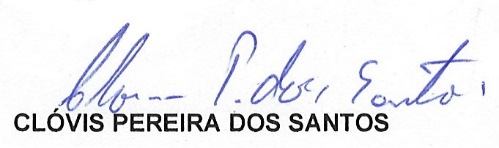 